Зарегистрировано в Минюсте России 15 февраля 2013 г. N 27133МИНИСТЕРСТВО ЗДРАВООХРАНЕНИЯ РОССИЙСКОЙ ФЕДЕРАЦИИПРИКАЗот 7 ноября 2012 г. N 652нОБ УТВЕРЖДЕНИИ СТАНДАРТАСПЕЦИАЛИЗИРОВАННОЙ МЕДИЦИНСКОЙ ПОМОЩИ ДЕТЯМ ПРИ ВРОЖДЕННЫХАНОМАЛИЯХ НЕРВНОЙ СИСТЕМЫВ соответствии со статьей 37 Федерального закона от 21 ноября 2011 г. N 323-ФЗ "Об основах охраны здоровья граждан в Российской Федерации" (Собрание законодательства Российской Федерации, 2011, N 48, ст. 6724; 2012, N 26, ст. 3442, 3446) приказываю:Утвердить стандарт специализированной медицинской помощи детям при врожденных аномалиях нервной системы согласно приложению.МинистрВ.И.СКВОРЦОВАПриложениек приказу Министерства здравоохраненияРоссийской Федерацииот 7 ноября 2012 г. N 652нСТАНДАРТСПЕЦИАЛИЗИРОВАННОЙ МЕДИЦИНСКОЙ ПОМОЩИ ПРИ ВРОЖДЕННЫХАНОМАЛИЯХ НЕРВНОЙ СИСТЕМЫКатегория возрастная: детиПол: любойФаза: любаяСтадия: любаяОсложнение: вне зависимости от осложненийВид медицинской помощи: специализированная медицинская помощьУсловие оказания: стационарноФорма оказания медицинской помощи: плановаяСредние сроки лечения (количество дней): 14    Код по МКБ X <*>             Q01    Энцефалоцеле    Нозологические единицы       Q01.1  Носолобное энцефалоцеле                                 Q03    Врожденная гидроцефалия                                 Q03.0  Врожденный порок сильвиева                                        водопровода                                 Q03.1  Атрезия отверстий Мажанди и Лушки                                 Q03.8  Другая врожденная гидроцефалия                                 Q05    Spina bifida [неполное закрытие                                        позвоночного канала]                                 Q05.0  Spina bifida в шейном отделе                                        с гидроцефалией                                 Q07    Другие врожденные аномалии (пороки                                        развития) спинного мозга                                 Q07.0  Синдром Арнольда-Киари                                 Q76    Врожденные аномалии (пороки                                        развития) позвоночника и полостей                                        грудной клетки                                 Q76.0  Spina bifida occulta1. Медицинские мероприятия для диагностики заболевания, состояния--------------------------------<1> Вероятность предоставления медицинских услуг или назначения лекарственных препаратов для медицинского применения (медицинских изделий), включенных в стандарт медицинской помощи, которая может принимать значения от 0 до 1, где 1 означает, что данное мероприятие проводится 100% пациентов, соответствующих данной модели, а цифры менее 1 - указанному в стандарте медицинской помощи проценту пациентов, имеющих соответствующие медицинские показания.2. Медицинские услуги для лечения заболевания, состояния и контроля за лечением3. Перечень лекарственных препаратов для медицинского применения, зарегистрированных на территории Российской Федерации, с указанием средних суточных и курсовых доз4. Кровь и ее компоненты5. Перечень медицинских изделий, имплантируемых в организм человека6. Виды лечебного питания, включая специализированные продукты лечебного питания--------------------------------<*> Международная статистическая классификация болезней и проблем, связанных со здоровьем, X пересмотра.<**> Международное непатентованное или химическое наименование лекарственного препарата, а в случаях их отсутствия - торговое наименование лекарственного препарата.<***> Средняя суточная доза.<****> Средняя курсовая доза.Примечания:1. Лекарственные препараты для медицинского применения, зарегистрированные на территории Российской Федерации, назначаются в соответствии с инструкцией по применению лекарственного препарата для медицинского применения и фармакотерапевтической группой по анатомо-терапевтическо-химической классификации, рекомендованной Всемирной организацией здравоохранения, а также с учетом способа введения и применения лекарственного препарата. При назначении лекарственных препаратов для медицинского применения детям доза определяется с учетом массы тела, возраста в соответствии с инструкцией по применению лекарственного препарата для медицинского применения.2. Назначение и применение лекарственных препаратов для медицинского применения, медицинских изделий и специализированных продуктов лечебного питания, не входящих в стандарт медицинской помощи, допускаются в случае наличия медицинских показаний (индивидуальной непереносимости, по жизненным показаниям) по решению врачебной комиссии (часть 5 статьи 37 Федерального закона от 21 ноября 2011 г. N 323-ФЗ "Об основах охраны здоровья граждан в Российской Федерации" (Собрание законодательства Российской Федерации, 2011, N 48, ст. 6724; 2012, N 26, ст. 3442, 3446)).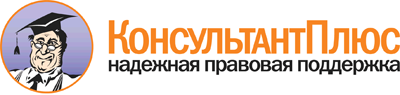  Приказ Минздрава России от 07.11.2012 N 652н
"Об утверждении стандарта специализированной медицинской помощи детям при врожденных аномалиях нервной системы"
(Зарегистрировано в Минюсте России 15.02.2013 N 27133) Документ предоставлен КонсультантПлюс

www.consultant.ru 

Дата сохранения: 21.07.2017 
 Прием (осмотр, консультация) врача-специалиста                                   Прием (осмотр, консультация) врача-специалиста                                   Прием (осмотр, консультация) врача-специалиста                                   Прием (осмотр, консультация) врача-специалиста                                         Код        медицинской      услуги       Наименование медицинской услуги     Усредненный    показатель       частоты    предоставления <1>Усредненный  показатель  кратности   применения B01.003.001    Осмотр (консультация) врачом-       анестезиологом-реаниматологом       первичный                           1              1           B01.023.001    Прием (осмотр, консультация) врача- невролога первичный                 1              1           B01.024.001    Прием (осмотр, консультация) врача- нейрохирурга первичный              1              1           B01.028.001    Прием (осмотр, консультация) врача- оториноларинголога первичный        0,2            1           B01.029.001    Прием (осмотр, консультация) врача- офтальмолога первичный              0,4            1           B01.031.001    Прием (осмотр, консультация) врача- педиатра первичный                  0,2            1           B01.032.001    Прием (осмотр, консультация) врача- неонатолога первичный               0,001          1           B01.035.003    Прием (осмотр, консультация) врача- психиатра детского первичный        0,1            1           B01.050.001    Прием (осмотр, консультация) врача- травматолога-ортопеда первичный     0,1            1           B01.053.003    Прием (осмотр, консультация) врача -детского уролога-андролога первичный0,2            1           B01.058.003    Прием (осмотр, консультация) врача -детского эндокринолога первичный    0,01           1           Лабораторные методы исследования                                                 Лабораторные методы исследования                                                 Лабораторные методы исследования                                                 Лабораторные методы исследования                                                       Код        медицинской      услуги       Наименование медицинской услуги     Усредненный    показатель       частоты    предоставления Усредненный  показатель  кратности   применения A09.05.083     Исследование уровня гликированного  гемоглобина в крови                 0,2            1           A09.23.001     Цитологическое исследование клеток  спинномозговой жидкости             0,5            1           A09.23.003     Исследование уровня глюкозы в       спинномозговой жидкости             0,5            1           A09.23.008     Микроскопическое исследование       спинномозговой жидкости, подсчет    клеток в счетной камере (определениецитоза)                             0,5            1           A12.05.005     Определение основных групп крови (A,B, 0)                               1              1           A12.05.006     Определение резус-принадлежности    1              1           A12.06.011     Проведение реакции Вассермана (RW)  1              1           A26.06.036     Определение антигена к вирусу       гепатита B (HBsAg Hepatitis B virus)в крови                             1              1           A26.06.041     Определение антител классов M, G    (IgM, IgG) к вирусному гепатиту C   (Hepatitis C virus) в крови         1              1           A26.06.048     Определение антител классов M, G    (IgM, IgG) к вирусу иммунодефицита  человека ВИЧ-1 (Human               immunodeficiency virus HIV 1) в     крови                               1              1           A26.06.049     Определение антител классов M, G    (IgM, IgG) к вирусу иммунодефицита  человека ВИЧ-2 (Human               immunodeficiency virus HIV 2) в     крови                               1              1           B03.005.004    Исследование коагуляционного        гемостаза                           0,1            1           B03.005.006    Коагулограмма (ориентировочное      исследование системы гемостаза)     0,1            1           B03.016.003    Общий (клинический) анализ крови    развернутый                         1              1           B03.016.004    Анализ крови биохимический          общетерапевтический                 1              1           B03.016.006    Анализ мочи общий                   1              1           Инструментальные методы исследования                                             Инструментальные методы исследования                                             Инструментальные методы исследования                                             Инструментальные методы исследования                                                   Код        медицинской      услуги       Наименование медицинской услуги     Усредненный    показатель       частоты    предоставления Усредненный  показатель  кратности   применения A02.03.004     Осанкометрия                        0,2            1           A04.23.001     Нейросонография                     1              1           A04.23.001.001 Ультразвуковое исследование         головного мозга                     1              1           A04.28.002.003 Ультразвуковое исследование мочевогопузыря                              0,2            1           A05.02.001.016 Электродиагностика (определение     электровозбудимости (функциональных свойств) периферических двигательныхнервов и скелетных мышц)            0,2            1           A05.03.002     Магнитно-резонансная томография     позвоночника (один отдел)           0,4            1           A05.03.002.001 Магнитно-резонансная томография     позвоночника с контрастированием    (один отдел)                        0,4            1           A05.10.006     Регистрация электрокардиограммы     1              1           A05.23.009     Магнитно-резонансная томография     головного мозга                     0,6            1           A05.23.009.010 Магнитно-резонансная томография     спинного мозга (один отдел)         0,8            1           A05.23.009.011 Магнитно-резонансная томография     спинного мозга с контрастированием  (один отдел)                        0,8            1           A05.23.009.014 Магнитно-резонансная ликворография  спинного мозга (один отдел)         0,4            1           A05.24.001     Измерение скорости проведения       электрического импульса по нерву    0,2            1           A06.03.002.003 Спиральная компьютерная томография  головы                              0,7            1           A06.03.002.004 Компьютерная томография лицевого    отдела черепа                       0,25           1           A06.03.008     Рентгенография сочленения затылочнойкости и первого шейного позвонка    0,3            1           A06.03.009     Рентгенография зубовидного отростка (второго шейного позвонка)          0,3            1           A06.03.016     Рентгенография пояснично-крестцовогоотдела позвоночника                 0,2            1           A06.03.020     Рентгенография позвоночника,        вертикальная                        0,4            1           A06.23.007     Компьютерно-томографическая         вентрикулография                    0,2            1           Прием (осмотр, консультация) и наблюдение врача-специалиста                      Прием (осмотр, консультация) и наблюдение врача-специалиста                      Прием (осмотр, консультация) и наблюдение врача-специалиста                      Прием (осмотр, консультация) и наблюдение врача-специалиста                            Код        медицинской      услуги       Наименование медицинской услуги     Усредненный    показатель       частоты    предоставления Усредненный  показатель  кратности   применения B01.003.003    Суточное наблюдение врачом-         анестезиологом-реаниматологом       0,6            3           B01.024.003    Ежедневный осмотр врачом-           нейрохирургом с наблюдением и уходомсреднего и младшего медицинского    персонала в отделении стационара    1              13          B01.028.002    Прием (осмотр, консультация) врача- оториноларинголога повторный        1              1           B01.029.002    Прием (осмотр, консультация) врача- офтальмолога повторный              1              1           B01.031.002    Прием (осмотр, консультация) врача- педиатра повторный                  1              5           B01.053.004    Прием (осмотр, консультация) врача -детского уролога-андролога          повторный                           0,4            3           B01.058.004    Прием (осмотр, консультация) врача -детского эндокринолога повторный    0,25           1           Наблюдение и уход за пациентом средним и младшим медицинским работником          Наблюдение и уход за пациентом средним и младшим медицинским работником          Наблюдение и уход за пациентом средним и младшим медицинским работником          Наблюдение и уход за пациентом средним и младшим медицинским работником                Код        медицинской      услуги       Наименование медицинской услуги     Усредненный    показатель       частоты    предоставления Усредненный  показатель  кратности   применения B03.003.005    Суточное наблюдение                 реанимационного пациента            0,6            3           Лабораторные методы исследования                                                 Лабораторные методы исследования                                                 Лабораторные методы исследования                                                 Лабораторные методы исследования                                                       Код        медицинской      услуги       Наименование медицинской услуги     Усредненный    показатель       частоты    предоставления Усредненный  показатель  кратности   применения A08.23.001     Цитологическое исследование         препарата тканей центральной нервнойсистемы и головного мозга           0,1            1           A08.23.002     Гистологическое исследование        препарата тканей центральной нервнойсистемы и головного мозга           0,5            1           A08.24.001     Гистологическое исследование        препарата тканей периферической     нервной системы                     0,2            1           A08.30.014     Гистологическое исследование        препарата опухолей, опухолеподобных образований мягких тканей           0,05           1           A08.30.017     Срочное интраоперационное           гистологическое исследование        0,5            1           A08.30.018     Срочное интраоперационное           цитологическое исследование         0,1            1           A09.05.023     Исследование уровня глюкозы в крови 0,25           3           A09.23.001     Цитологическое исследование клеток  спинномозговой жидкости             0,5            2           A09.23.002     Определение крови в спинномозговой  жидкости                            0,5            2           A09.23.003     Исследование уровня глюкозы в       спинномозговой жидкости             0,5            2           A09.23.004     Исследование уровня белка в         спинномозговой жидкости             0,5            2           A09.23.005     Тесты на аномальный белок в         спинномозговой жидкости             0,5            2           A09.23.006     Исследование физических свойств     спинномозговой жидкости             0,5            2           A09.23.007     Исследование концентрации водородныхионов (pH) в спинномозговой жидкости0,5            2           A09.23.008     Микроскопическое исследование       спинномозговой жидкости, подсчет    клеток в счетной камере (определениецитоза)                             0,5            2           A09.23.009     Исследование уровня натрия в        спинномозговой жидкости             0,5            2           A09.23.010     Исследование уровня калия в         спинномозговой жидкости             0,5            2           A09.23.011     Исследование уровня кальция в       спинномозговой жидкости             0,5            2           A09.23.012     Исследование уровня хлоридов в      спинномозговой жидкости             0,5            2           A09.23.013     Исследование уровня лактата в       спинномозговой жидкости             0,5            2           A12.05.039     Определение времени свертывания     плазмы крови, активированного       каолином и (или) кефалином          1              1           B03.016.003    Общий (клинический) анализ крови    развернутый                         1              3           B03.016.004    Анализ крови биохимический          общетерапевтический                 1              3           B03.016.006    Анализ мочи общий                   1              3           Инструментальные методы исследования                                             Инструментальные методы исследования                                             Инструментальные методы исследования                                             Инструментальные методы исследования                                                   Код        медицинской      услуги       Наименование медицинской услуги     Усредненный    показатель       частоты    предоставления Усредненный  показатель  кратности   применения A04.23.001     Нейросонография                     0,1            2           A05.23.002     Реоэнцефалография                   0,1            1           A05.23.007     Стабиллометрия                      0,3            1           A05.23.009     Магнитно-резонансная томография     головного мозга                     0,1            1           A05.23.009.005 Магнитно-резонансная ликворография  головного мозга                     0,2            1           A05.23.009.010 Магнитно-резонансная томография     спинного мозга (один отдел)         0,4            1           A05.23.009.014 Магнитно-резонансная ликворография  спинного мозга (один отдел)         0,2            1           A06.03.002.002 Компьютерная томография головы без  контрастирования структур головного мозга                               0,5            1           A06.03.002.003 Спиральная компьютерная томография  головы                              0,5            1           A06.23.007     Компьютерно-томографическая         вентрикулография                    0,1            1           Хирургические, эндоскопические, эндоваскулярные и другие методы лечения,         требующие анестезиологического и/или реаниматологического сопровождения          Хирургические, эндоскопические, эндоваскулярные и другие методы лечения,         требующие анестезиологического и/или реаниматологического сопровождения          Хирургические, эндоскопические, эндоваскулярные и другие методы лечения,         требующие анестезиологического и/или реаниматологического сопровождения          Хирургические, эндоскопические, эндоваскулярные и другие методы лечения,         требующие анестезиологического и/или реаниматологического сопровождения                Код        медицинской      услуги       Наименование медицинской услуги     Усредненный    показатель       частоты    предоставления Усредненный  показатель  кратности   применения A16.01.005     Иссечение поражения кожи            0,1            1           A16.01.008     Сшивание кожи и подкожной клетчатки 1              1           A16.01.008.001 Наложение вторичных швов            0,1            1           A16.01.010     Кожная пластика для закрытия раны   0,2            1           A16.01.010.002 Пластика раны местными тканями      0,2            1           A16.23.001     Пункция желудочка головного мозга   0,2            1           A16.23.007     Вентрикулостомия                    0,1            1           A16.23.007.001 Вентрикулостомия третьего желудочка головного мозга с использованием    видеоэндоскопических технологий     0,1            1           A16.23.008     Наложение анастомоза желудочка в    большую цистерну                    0,1            1           A16.23.009     Установка вентрикуло-цистернального дренажа                             0,1            1           A16.23.011     Наложение анастомоза вентрикуло-    атриального                         0,1            1           A16.23.016     Декомпрессивная трепанация          0,2            1           A16.23.016     Декомпрессивная трепанация          0,2            1           A16.23.018     Пластика твердой мозговой оболочки  0,4            1           A16.23.020     Реконструктивные операции при       врожденных грыжах черепа            0,05           1           A16.23.020.001 Реконструктивные операции при       врожденных грыжах черепа с          лобноглазничной реконструкцией      0,05           1           A16.23.020.002 Реконструктивные операции при       врожденных грыжах черепа с          реконструкцией                      черепноглазничнолицевого комплекса  0,05           1           A16.23.020.003 Реконструктивные операции при       врожденных грыжах черепа с          реконструкцией костей носа          0,05           1           A16.23.044     Люмбальный дренаж наружный          0,1            1           A16.23.054     Вентрикуло-перитонеальное           шунтирование                        0,2            1           A16.23.054     Вентрикуло-перитонеальное           шунтирование                        0,25           1           A16.24.020     Удаление новообразования            спинномозгового нерва               0,1            1           B01.003.004    Анестезиологическое пособие (включаяраннее послеоперационное ведение)   1              1           Немедикаментозные методы профилактики, лечения и медицинской реабилитации        Немедикаментозные методы профилактики, лечения и медицинской реабилитации        Немедикаментозные методы профилактики, лечения и медицинской реабилитации        Немедикаментозные методы профилактики, лечения и медицинской реабилитации              Код        медицинской      услуги       Наименование медицинской услуги     Усредненный    показатель       частоты    предоставления Усредненный  показатель  кратности   применения A15.23.001     Наложение повязки при операциях на  головном мозге                      1              5           A17.02.001     Миоэлектростимуляция                0,2            6           A17.30.019     Воздействие переменным магнитным    полем (ПеМП)                        0,05           7           A19.03.002     Лечебная физкультура при            заболеваниях позвоночника           0,2            10          A19.03.002.001 Индивидуальное занятие лечебной     физкультурой при заболеваниях       позвоночника                        0,2            10          A19.03.002.002 Групповое занятие лечебной          физкультурой при заболеваниях       позвоночника                        0,2            10          A19.03.002.003 Механотерапия при заболеваниях      позвоночника                        0,2            10          A19.03.002.012 Лечебная физкультура с биологическойобратной связью при заболеваниях    позвоночника                        0,2            10          A19.03.002.023 Лечебная физкультура с              использованием аппаратов и          тренажеров при заболеваниях         позвоночника                        0,2            10          A19.03.002.024 Гидрокинезотерапия при заболеваниях позвоночника                        0,2            10          A19.23.001     Упражнения лечебной физкультурой,   направленные на уменьшение спастики 0,4            12          A19.23.002     Лечебная физкультура при            заболеваниях центральной нервной    системы и головного мозга           1              12          A19.23.002.012 Процедуры, направленные на          уменьшение спастики                 0,5            7           A19.23.002.025 Лечебная физкультура с              использованием аппаратов и          тренажеров при заболеваниях         центральной нервной системы и       головного мозга                     5              7           A19.23.005     Пособие по восстановлению позо-     статических функций                 0,25           6           A19.23.006     Динамическая проприокоррекция       0,1            6           A19.30.004     Лечебная гимнастика при заболеванияхи травмах центральной нервной       системы у детей                     1              12          A21.23.001     Массаж при заболеваниях центральной нервной системы                     1              10          A21.23.002     Рефлексотерапия при заболеваниях    центральной нервной системы         0,1            7           A21.23.005     Нейропсихологическая реабилитация   0,1            7            Код      Анатомо-        терапевтическо-      химическая        классификация      Наименование     лекарственного    препарата <**> Усредненный    показатель     частоты    предоставления Единицы измерения   ССД  <***>   СКД   <****>A01ABПротивомикробные   препараты и        антисептики для    местного лечения   заболеваний        полости рта        1             Хлоргексидин      мл       50      700      A03ABАлкалоиды          белладонны,        третичные амины    0,5           Атропин           мг       0,4     0,5      A06ABКонтактные         слабительные       средства           0,4           Бисакодил         мг       15      210      A07BCАдсорбирующие      кишечные препараты другие             0,25          Повидон           мл       300     2100     B02AAАминокислоты       0,5           Аминокапроновая   кислота           г        25,2    352,8    B05AAКровезаменители и  препараты плазмы   крови              0,4           Альбумин человека мл       120     1680     D06AXДругие антибиотики для наружного      применения         0,1           Гентамицин        мг       50      700      D07AAГлюкокортикоиды с  низкой активностью (группа I)         1             Гидрокортизон     мг       10      100      D08AFПроизводные        нитрофурана        0,3           Нитрофурал        мг       140     700      H02ABГлюкокортикоиды    0,5           Дексаметазон      мг       14      196      J01CAПенициллины        широкого спектра   действия           0,5           Амоксициллин      г        1,5     21       J01DBЦефалоспорины 1-го поколения          0,5           Цефазолин         г        4       40       J01DDЦефалоспорины 3-го поколения          0,5           Цефотаксим        г        1       10       J01DHКарбапенемы        0,1           Меропенем         мг       2400    24000    J01GBДругие             аминогликозиды     0,25          Амикацин          мг       400     4000     J01MAФторхинолоны       0,25          Ципрофлоксацин    г        1       10       J01XAАнтибиотики        гликопептидной     структуры          0,6           Ванкомицин        мг       1600    16000    Ванкомицин        мг       1600    16000    J01XDПроизводные        имидазола          0,1           Метронидазол      мг       500     2500     J02ACПроизводные        триазола           0,01          Флуконазол        мг       200     1000     J05ABНуклеозиды и       нуклеотиды, кроме  ингибиторов        обратной           транскриптазы      0,05          Ацикловир         мг       1600    8000     M01ABПроизводные        уксусной кислоты и родственные        соединения         0,5           Диклофенак        мг       75      750      M01AEПроизводные        пропионовой        кислоты            0,25          Ибупрофен         мг       1200    6000     N01ABГалогенированные   углеводороды       0,1           Галотан           мл       250     1000     N01AFБарбитураты        0,25          Тиопентал натрия  г        0,3     1,8      N01AXДругие препараты   для общей          анестезии          0,9           Кетамин           мг       160     160      Пропофол          мг       100     100      N01BBАмиды              0,4           Лидокаин          мг       200     1000     N02ABПроизводные        фенилпиперидина    0,9           Фентанил          мл       7       7        N02AXАнальгетики со     смешанным          механизмом         действия           0,2           Трамадол          мг       200     4200     N02BAСалициловая        кислота и ее       производные        0,7           Ацетилсалициловая кислота           мг       500     1000     N03AEПроизводные        бензодиазепина     0,2           Клоназепам        мг       2       20       N03AFПроизводные        карбоксамида       0,6           Карбамазепин      мг       800     16000    N06BXДругие             психостимуляторы и ноотропные         препараты          0,5           Глицин            мг       100     2800       Наименование компонента крови   Усредненныйпоказатель частоты    предостав- ления       Единицы  измерения   ССД  <***>  СКД  <****>Свежезамороженная плазма,         полученная методом афереза,       карантинизированная               0,1        мл        250    500    Эритроцитарная взвесь с удаленным лейкоцитарным слоем               0,1        мл        400    1200    Код  Наименование вида медицинского изделия  Усредненный    показатель     частоты    предоставления  Среднее  количество 6952  Заплата для твердой мозговой оболочки  0,25          1                   Наименование вида лечебного питания          Усредненныйпоказатель частоты    предостав- ления      Коли- чествоОсновная лечебная диета (ОЛД)                         0,2        14    Основной вариант стандартной диеты                    0,45       14    Сухая адаптированная молочная смесь для вскармливания детей с рождения                                      0,2        14    Жидкая специальная молочная смесь для вскармливания   недоношенных и маловесных детей                       0,05       14    Энтеральное питание (ЭП)                              0,1        14    